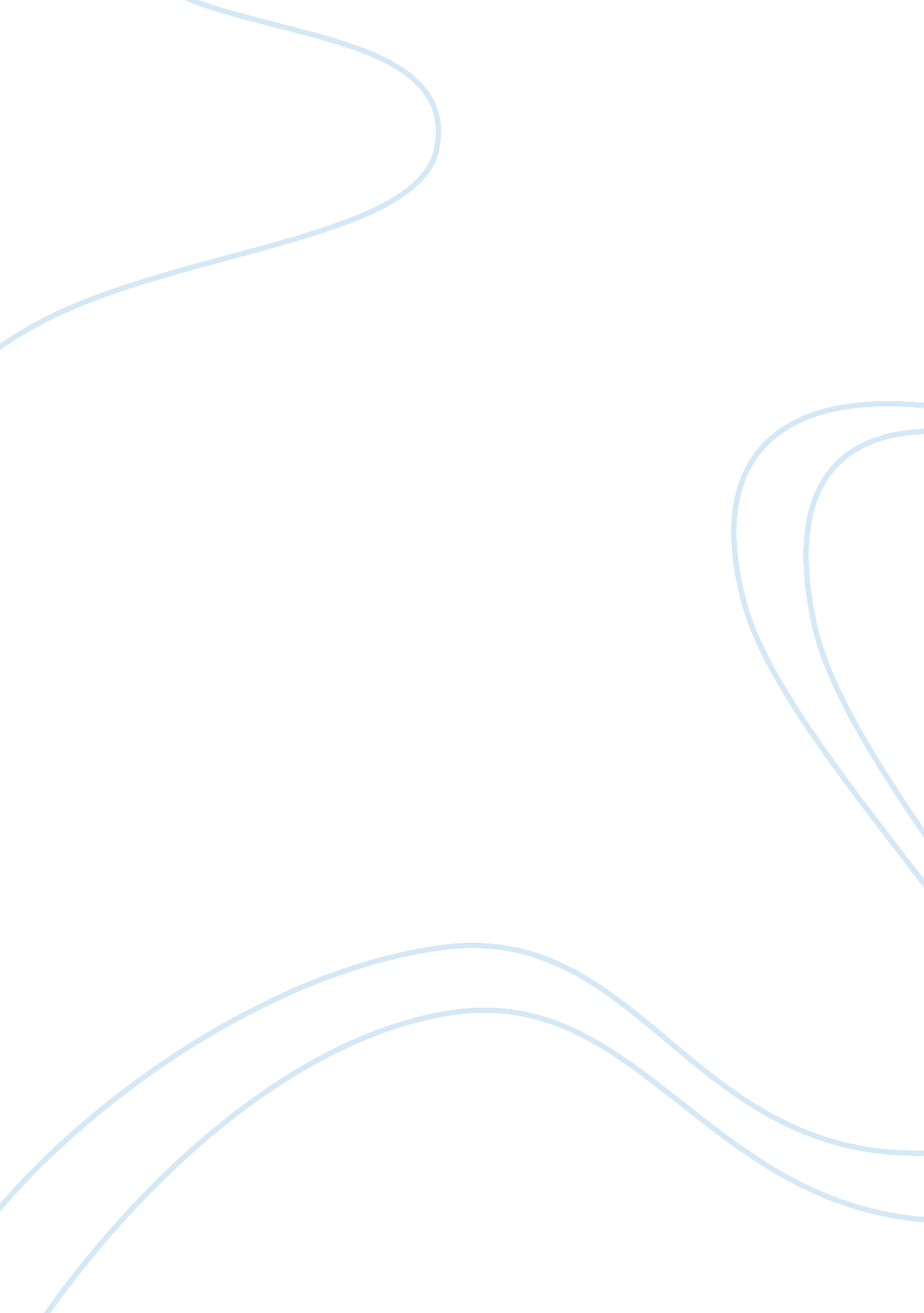 Free completed--final letter to the instructor essay exampleExperience, Happiness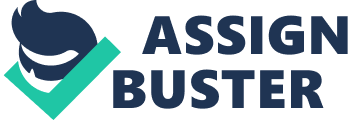 Dear (Instructors Name), This semester has done a lot to bring out the real writer in me. I have written articles and essay’s earlier but they lacked finishing and structure. The course helped me in using the correct word and phrases to support my views. All the writing assignments taught me something new; the variety of topics brought out the diversity in my writing. A writer is known by his/her work; the work gives an insight into a writer’s personality. This semester my writing improved as I became a better person in your guidance. 
I have written a variety of papers, the Argumentative paper was an eye opener for me as I had to find solid reasons to support my stand. The topic was “ Should cheaper Chinese goods be allowed freely into an economy?” I had to use facts along with strong effective words to present my argument. I wrote against the given topic as I believe that cheap imports from China are harming the home market. I used passionate language and cited experts like Dean Glenn Hubbard from Columbia University who agreed with my opinion. I ended the essay by diminishing the opposition’s argument of favoring the Chinese goods invasion without being biased. 
The Definition paper made me research in great depth about the topic of Happiness. It is such a simple word but when it comes to defining happiness, words are not enough. Although a definition essay should be about a complex word; you gave us a word that sounded simple but was difficult to express. I interviewed people from all age groups. It was overwhelming to hear a six year old say that happiness was her mother kissing and hugging her. While having a cup of tea with his wife was happiness for an eighty year old. The variety of responses taught me to value life as waiting for the right time to be happy is just an illusion. The dictionary meaning of happiness is that it is an adjective that defines a positive state of mind but its reasons can be different varying from one person to the other. I cited a quote by the famous freedom fighter from India Mohandas Gandhi; he emphasized that when our thoughts, words and actions are in harmony, we are happy. This assignment was more of soul feeding for me. 
The most difficult paper for me was the cause and effect essay. The topic of racial terrorism had to be discussed, I researched about the origin of racial hatred and the effects that this inhuman behavior is having on the present generation. Racial disharmony or intolerance was started by a group of fanatics who believed in killing people from other religions. The effect is seen every day in the form of terror attacks that kill millions of innocent people . I narrowed down the topic to a practical category ; finding a solution to fight this hatred. Education and awareness are the only way out. This easy challenged my weakness in creating a picture in the mind of the reader with words. I wanted the reader to literally see and feel the pain of the victims. 
The last essay that I want to discuss is the Comparison essay about the social life today and ten years back. It was interesting to explore the interaction via internet today and actually meeting people ten years back. The human touch has definitely been lost but connecting to a number of people at the same time cannot be refuted. I developed a thesis that Social life has got unreal today. I explained and supported my thesis with real life examples. 
I hope my letter gives you an insight into my entire writing experience in this semester. I am grateful to you for recognizing the budding writer in me. 